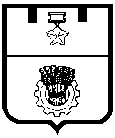 ВОЛГОГРАДСКая городская думаРЕШЕНИЕ400066, г. Волгоград, ул. Советская, 9                                                                           тел. (8442) 33-26-55, факс (8442) 55-17-13от 09.10.2013 № 2/36Об утверждении Порядка предоставления дополнительных мер социальной поддержки малообеспеченным семьям с детьми первого – второго года жизни в виде бесплатной молочной продукцииВ целях оказания социальной поддержки малообеспеченным семьям, имеющим детей первого – второго года жизни, в соответствии с Федеральным законом от 06 октября 2003 г. № 131-ФЗ «Об общих принципах организации местного самоуправления в Российской Федерации» (в редакции на 02.07.2013), Бюджетным кодексом Российской Федерации, письмом Министерства здравоохранения и социального развития Российской Федерации от 15 мая 2006 г.               № 15-3/691-04 «Рекомендуемые наборы продуктов для питания беременных женщин, кормящих матерей и детей до 3-х лет», руководствуясь статьями 24, 26 Устава города-героя Волгограда, Волгоградская городская ДумаРЕШИЛА:1. Утвердить Порядок предоставления дополнительных мер социальной поддержки малообеспеченным семьям с детьми первого – второго года жизни в виде бесплатной молочной продукции (прилагается).2. Признать утратившим силу решение Волгоградской городской Думы от 11.07.2012 № 64/1966 «О мерах социальной поддержки детей первого – второго года жизни» с 01 января 2014 г.3. Администрации Волгограда:3.1. При формировании бюджета Волгограда на очередной финансовый год предусматривать средства на предоставление дополнительных мер социальной поддержки малообеспеченным семьям с детьми первого – второго года жизни в виде бесплатной молочной продукции в соответствии с Порядком пре-доставления дополнительных мер социальной поддержки малообеспеченным семьям с детьми первого – второго года жизни в виде бесплатной молочной продукции, утвержденным настоящим решением.3.2. Опубликовать настоящее решение в официальных средствах массовой информации в установленном порядке.4. Настоящее решение вступает в силу со дня его официального опубликования и распространяет свое действие на отношения, возникшие с 01 января 2014 г.5. Контроль за исполнением настоящего решения возложить на                           В.В.Миронова – председателя комитета Волгоградской городской Думы по социальной политике. Глава Волгограда	                                                                                       И.М.Гусева